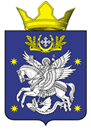 АДМИНИСТРАЦИЯДОБРИНСКОГО СЕЛЬСКОГО ПОСЕЛЕНИЯУРЮПИНСКОГО МУНИЦИПАЛЬНОГО РАЙОНАВОЛГОГРАДСКОЙ ОБЛАСТИ.ПОСТАНОВЛЕНИЕот  14.10.2019 г.                                                                         № 44О внесении изменений в Постановление №48 от 03.12.2018 «Об утверждении  Программы комплексного  развития социальной инфраструктуры Добринского сельского поселения Урюпинского муниципального района Волгоградской области на 2019-2028 годы»В соответствии с Градостроительным кодексом Российской Федерации, Федеральным законом от 06 октября 2003г. № 131-ФЗ «Об общих принципах организации местного самоуправления в Российской Федерации», постановлением Правительства Российской Федерации от 01 октября 2015г. № 1050 «Об утверждении требований к программам комплексного развития социальной инфраструктуры поселений, городских округов», Генеральным планом Добринского сельского поселения Урюпинского муниципального района, администрация Добринского сельского поселенияПОСТАНОВЛЯЕТ:1. Внести следующие изменения в Постановление №48 от 03.12.2018 «Об утверждении  Программы комплексного развития социальной инфраструктуры Добринского сельского поселения Урюпинского муниципального района Волгоградской области на 2019-2028 годы»:1.1. Паспорт  программы изложить в новой редакции согласно  Приложения 1.1.2. Раздел 2 программы дополнить следующим пунктом:«2.1. Прогнозируемый спрос на услуги социальной инфраструктуры.Демографический прогноз.Оценка демографического потенциала Добринского сельского поселения, на проектные этапы генерального плана произведена на основе аналитических данных об изменениях демографических характеристик за последние годы с учетом принимаемых гипотез относительно их динамики в будущем.Проектная численность населения Добринского сельского поселения с разбивкой по годам: к 2024 году – 2500, к 2028 году 2530 человек.Прогнозный расчет численности населения показывает вероятное увеличение численности населения, обусловленное, прежде всего ростом миграционной активности, а также увеличением рождаемости и снижением смертности.Жилищная сфераЖилая зона занимает основную часть территории населенных пунктов и представлена в основном территориями существующей 1 – 2-х этажной индивидуальной застройки, а также территориями, предназначенными для размещения рекреационных зон.В жилой зоне размещаются отдельно стоящие, встроенные и пристроенные объекты социального, культурно-бытового обслуживания населения, культовые здания, коммунально-бытовые объекты, для которых не требуется установление санитарно-защитных зон и деятельность, которых не оказывает вредное воздействие на окружающую среду.Генеральным планом предусмотрено максимальное сохранение существующего жилищного фонда.Перспектива развития территории Добринского сельского поселения Урюпинского муниципального  района Волгоградской области рассматривается до 2028 года.Документами территориального планирования муниципального образования является генеральный план Добринского сельского поселения Урюпинского муниципального района Волгоградской области, который, исходя из совокупности социальных, экономических, экологических и иных факторов, комплексно решает задачи обеспечения устойчивого развития муниципального образования, развития его инженерной, транспортной и социальной инфраструктур, обеспечения учета интересов граждан и их объединений, интересов Российской Федерации, Волгоградской области, Урюпинского муниципального района и Добринского сельского поселения.Территориальное планирование направлено на определение функционального назначения территории муниципального образования исходя из совокупности социальных, экономических, экологических и иных факторов в целях:- обеспечения устойчивого развития сельского поселения;- формирования благоприятной среды жизнедеятельности;- сохранения объектов исторического и культурного наследия, уникальных природных объектов для настоящего и будущего поколений;- развития и модернизации инженерной, транспортной и социальной инфраструктур;- оптимизация использования земельных ресурсов межселенных территорий.1.3. Включить в Программу Раздел 5 в следующей редакции:«Раздел 5. Перечень мероприятий (инвестиционных проектов) по проектированию, строительству и реконструкции объектов социальной инфраструктуры поселения (сгруппированные по видам объектов социальной инфраструктуры) с указанием наименования, местоположения, технико-экономических параметров (вид, назначение, мощность (пропускная способность), площадь, категория и др.), сроков реализации в плановом периоде (с разбивкой по годам), ответственных исполнителей.5.1. Реализация мероприятий настоящей программы позволит обеспечить развитие социальной инфраструктуры Добринского сельского поселения Урюпинского муниципального района Волгоградской области, повысить уровень жизни населения, сократить миграционный отток квалифицированных трудовых ресурсах.Программой предусмотрены мероприятия по благоустройству центральной части станицы Добринка Урюпинского района по адресу: 403124, Волгоградская область, Урюпинский район, станица Добринка, улица Советская. Ответственный исполнитель – Администрация Добринского сельского поселения.Текущий ремонт фасада здания муниципального казенного учреждения "Добринский сельский дом культуры" расположенного по адресу: 403124, Волгоградская область, Урюпинский район, станица Добринка, Советская улица, дом 32в. Ответственный исполнитель – руководитель МКУ «Добринский СДК».	Текущий и капитальный ремонт здания Горского СК расположенного по адресу: 403124, Волгоградская область, Урюпинский район, станица Добринка, Советская улица, дом 32в. Ответственный исполнитель – руководитель МКУ «Добринский СДК».Установка спортивной площадки для физкультурных занятий и тренировок в станице Добринка ул. Советская до 2020 года. Ответственный исполнитель – Администрация Добринского сельского поселения. Ответственный исполнитель – Администрация Добринского сельского поселения.Формирование и постановка на кадастровый учет земельного участка для строительства детского дошкольного учреждения в ст. Добринка. Ответственный исполнитель – Администрация Добринского сельского поселения.1.4. Включить в Программу Раздел 6 в следующей редакции:«Раздел 6 Оценка объемов и источников финансирования мероприятий (инвестиционных проектов) по проектированию, строительству, реконструкции объектов социальной инфраструктуры поселения.Прогнозируемый объем финансовых средств на реализацию Программы финансируемый из местного, районного, областного и федерального бюджетов, предприятий, организаций, предпринимателей, а именно:- объем финансирования Программы на период с 2019 по 2023 год составит 4 900 тыс. рублей, в том числе по годам:2019 г. – 3 000 тыс. руб. – областной бюджет, 300 тыс. руб. – бюджет сельского поселения;2020 г. – 300 тыс. руб. – бюджет сельского поселения, 200 тыс. руб. – областной бюджет;2021 г. – 300 тыс. руб. – бюджет сельского поселения;2022 г. – 300 тыс. руб. – бюджет сельского поселения, 200 тыс. руб. – областной бюджет;2023 г. – 300 тыс. руб. – бюджет сельского поселения;- объем финансирования Программы на период с 2024 по 2028 год составит 200 тыс. рублей областной бюджет.»1.5. Включить в Программу Раздел 7 в следующей редакции:«Раздел 7 Целевые индикаторы программы.Основными факторами, определяющими направления разработки Программы комплексного развития социальной инфраструктуры Добринского сельского поселения на 2019-2028 годы, являются тенденции социально-экономического развития поселения, характеризующиеся увеличением численности населения, развитием рынка жилья, сфер обслуживания.Реализация Программы должна создать предпосылки для устойчивого развития Добринского сельского поселения. Реализации инвестиционных проектов заложат основы социальных условий для развития способностей каждого человека, они будут обеспечены за счет повышения качества и доступности социальных услуг (культуры и социального обеспечения) для всех категорий жителей.1.6. Включить в Программу Раздел 8 в следующей редакции:«Раздел 8. Оценка эффективности мероприятий Программы.В результате реализации данной Программы будут решены задачи модернизации и обновления объектов социальной инфраструктуры Добринского сельского поселения Урюпинского муниципального района.Оценка эффективности реализации Программы определяется по достижению целевых индикаторов и Программа считается эффективной, если показатель соотношения фактических и плановых индикаторов ≥ 1.Мониторинг реализации Программы осуществляет Администрация Урюпинского муниципального района.Реализация мероприятий по строительству, реконструкции объектов социальной инфраструктуры Добринского сельского поселения позволит достичь определенных социальных эффектов:Формирование сбалансированного рынка труда и занятости населения за счет увеличения количества мест приложения труда, снижения уровня безработицы, создания условий для привлечения на территорию поселения квалифицированных кадров.Создание условий для развития таких отраслей, как физическая культура и массовый спорт, культура.Улучшение качества жизни населения поселения за счет увеличения уровня обеспеченности объектами социальной инфраструктуры.Выполнение включённых в Программу организационных мероприятий и инвестиционных проектов, при условии разработки эффективных механизмов их реализации и поддержки со стороны местных администраций, позволит достичь целевых показателей программы комплексного развития социальной инфраструктуры Добринского сельского поселения на расчетный срок. Достижение целевых индикаторов в результате реализации программы комплексного развития характеризует будущую модель социальной инфраструктуры поселения.»1.7. Внести изменения в таблицу 4 раздела 2, строки «Реконструкция уличного освещения» и «Проектирование и строительство тротуаров, пешеходных переходов» - исключить. 2. Опубликовать данное постановление в подразделе «Добринское  сельское поселение» раздела «Административное деление» на официальном сайте администрации Урюпинского муниципального района Волгоградской области www.umr34.ru и разместить на информационных стендах сельского поселения согласно Уставу Добринского сельского поселения.3. Настоящее постановление вступает в силу с момента его официального обнародования.Главы Добринскогосельского поселения 							А.Ю. БондаренкоПриложение №1 к Постановлению администрации Добринскогосельского поселенияот 14.10.2019 г. № 44                                                ПАСПОРТ ПРОГРАММЫ.НаименованиеПрограммыПрограмма комплексного развития социальной инфраструктуры Добринского сельского поселения Урюпинского района Волгоградской области на 2019-2028 годы (далее - Программа)Основание для разработки Программы- Федеральный закон от 06 октября 2003 года № 131-ФЗ «Об общих принципах организации местного самоуправления в Российской Федерации»;- Постановление Правительства Российской Федерации от 01 октября 2015 года № 1050 «Об утверждении требований к программам комплексного развития социальной инфраструктуры поселений, городских округов;- Постановление Администрации Добринского сельского поселения № 35 от 02.11.2018г. «О разработке Программы комплексного развития социальной инфраструктуры Добринского сельского поселения Урюпинского муниципального района Волгоградской области на 2019-2028 годыНаименование заказчика Программы, его местонахождениеАдминистрация Добринского сельского поселения Урюпинского района Волгоградской области (далее – Администрация)Волгоградская область, Урюпинский район, ст. Добринка, ул. Советская, дом № 32бНаименование разработчика Программы, его местонахождениеАдминистрация Добринского сельского поселения Урюпинского района Волгоградской области (далее – Администрация)Волгоградская область, Урюпинский район, ст. Добринка, ул. Советская, дом № 32бЦель и задачи Программы Цели:Достижение расчетного уровня обеспеченности населения Добринского сельского поселения Урюпинского района Волгоградской области услугами в области культуры и образования Задачи:- обеспечить 	безопасность, качество и эффективность использования населением объектов социальной инфраструктуры;- доступность объектов социальной инфраструктуры поселения;- эффективность функционирования действующей социальной инфраструктуры.Целевые показатели (индикаторы) обеспеченности населения объектами социальной инфраструктурыЦелевые показатели (индикаторами) обеспеченности населения объектами социальной инфраструктуры, станут:
- благоустройство центральной части станица Добринка - 1 ед;- улучшение качества услуг, предоставляемых учреждением культуры станицы Добринка на 15%;- улучшение качества услуг, предоставляемых учреждением культуры хутора Горского на 15%;- создание условий для занятий спортом и отдыха на детских площадках на 15%;Укрупненное описание запланированных мероприятий описание запланированных мероприятий (инвестиционных проектов) по проектированию, строительству, реконструкции объектов социальной инфраструктуры1. Благоустройство центральной части станицы Добринка Урюпинского района;2. Текущий ремонт фасада здания Добринского СДК;3. Текущий и капитальный ремонт здания Горского СК;4. Обустройство детских и спортивных площадок, замена оборудования;5. Формирование и постановка на кадастровый учет земельного участка для строительства детского дошкольного учреждения в ст. ДобринкаСрок и этапы реализации ПрограммыI этап 2019-2023 гг.II этап 2024-2028 годыОбъем и источники финансирования ПрограммыОбъем финансирования Программы в 2019-2028 годах составит 10,1 млн. рублей, в том числе по годам:2019 – 3,8 млн. руб;2020 – 1 млн. руб;2021 – 0,8 млн. руб;2022 – 1 млн. руб;2023 – 0,8 млн. руб;2024-2028 – 2,7 млн. руб.из них:- федеральный бюджет – отсутствует;- областной бюджет – 3 млн. руб;- районный бюджет – отсутствует;- местный бюджет – 7,1 млн. руб;- внебюджетные источники – отсутствует.Объемы финансирования мероприятий Программы ежегодно подлежат уточнению при формировании бюджета на очередной финансовый год и плановый периодОжидаемые результаты реализации ПрограммыСбалансированное перспективное развитие социальной инфраструктуры поселения в соответствии с установленными потребностями в объектах социальной инфраструктуры